Школьники города Тамбова приняли участие в историческом квесте «Непокоренный Ленинград», посвященный 80-летию полного снятия блокады Ленинграда	26 января 2024 года на базе ресурсного центра по патриотическому воспитаниюМАОУ «Гимназия №12 имени Г.Р. Державина» состоялся исторический квест, посвящённый 80-летию полного снятия блокады Ленинграда.	В квесте приняли участие учащиеся 9-10-х классов общеобразовательных организаций №№9, 12, 21, 30, Цнинской средней общеобразовательной школы 1, Цнинской средней общеобразовательной школы 2.Школьники соревновались в знаниях по теме «Полководцы и военачальники» в битве за Ленинград, подтверждали достоверность фактов и утверждений о блокадном Ленинграде, поделилисьзнаниями о памятниках, посвященных героическим моментам обороны блокадного Ленинграда и об уроженцах Тамбовского края – участниках битвы за Ленинград.	Победители и призеры квеста будут награждены дипломами комитета образования администрации города Тамбова.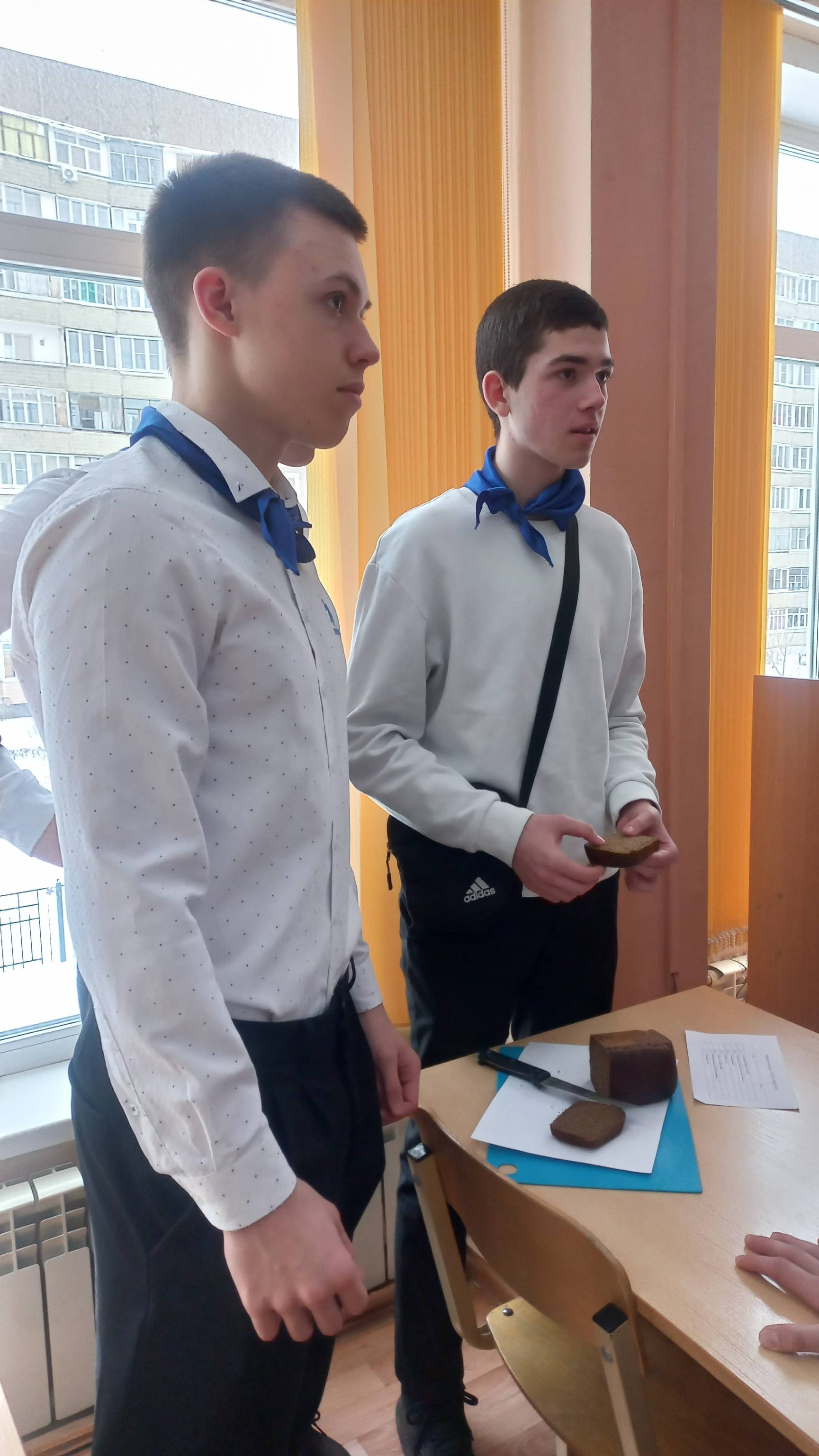 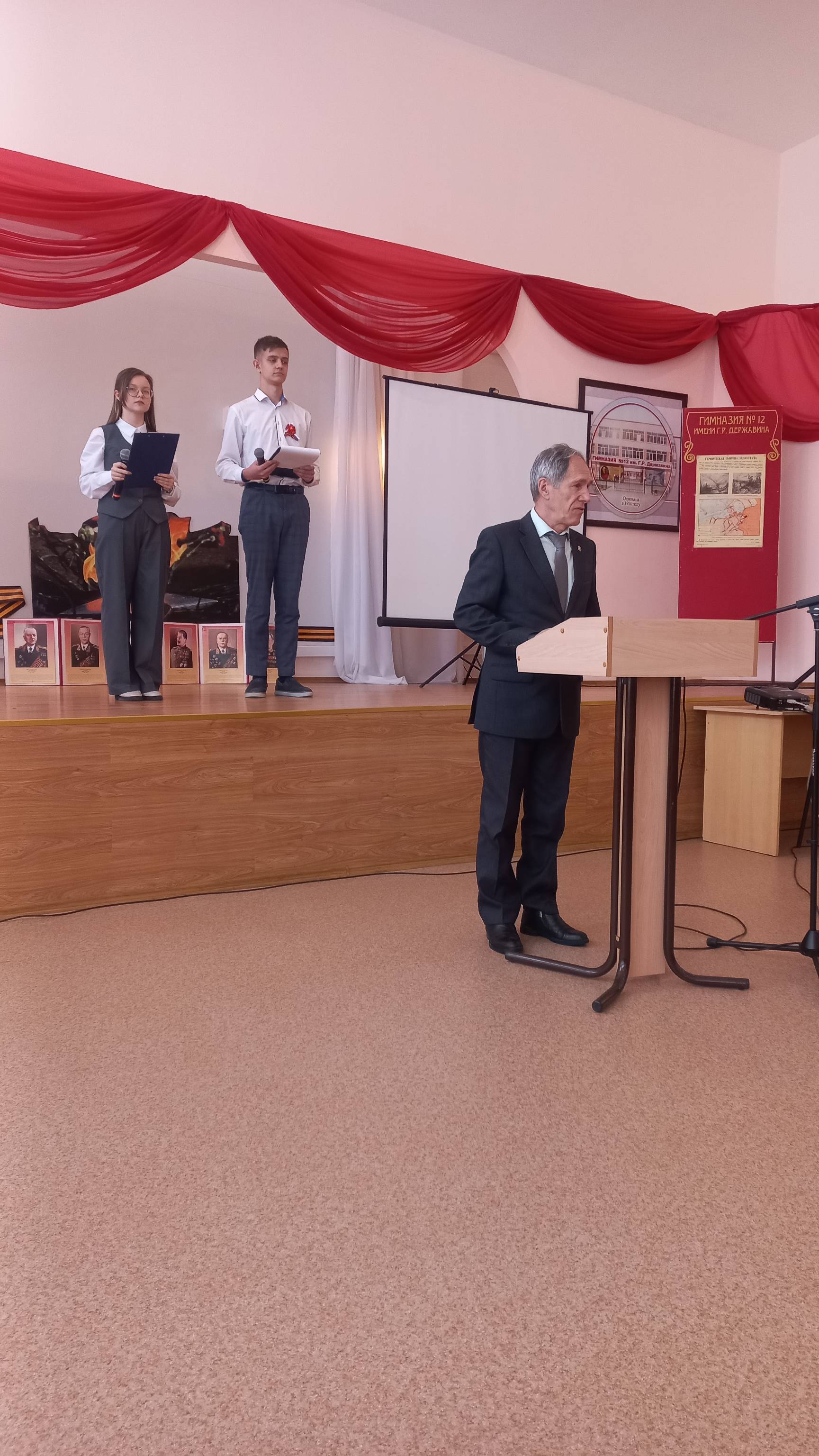 